Dokumentární Ji.hlava vyhlásí vítěze. Cenu za přínos převezme Aj Wej-wej. 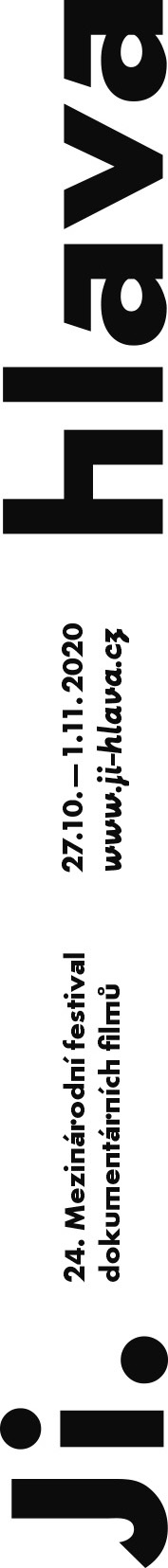 Online Ji.hlava pokračuje! V sobotu budou vyhlášeni letošní vítězové a oceněny nejlepší filmy čtyřiadvacátého ročníku. Cenu za přínos kinematografii převezme Aj Wej-wej. Diváci mohou slavnostní večer sledovat ve streamu České televize nebo na webových stránkách festivalu.Slavnostní vyhlášení proběhne online a nezvykle uprostřed festivalu. „Letošní ročník jsme prodloužili do 8. listopadu, takže i když nyní předáme ceny, festival tím nekončí. V tuto chvíli se blížíme vydání pěti tisíc akreditací a denní zobrazení webových stránek odpovídá počtům zobrazení za celý uplynulý ročník,“ říká ředitel festivalu Marek Hovorka. „Jsme rádi, že je o ji.hlavské filmy zájem,” dodává. A co se bude dít v sobotu večer? Budou předány ceny nejlepším filmům a také Cena za přínos světové kinematografii, kterou převezme čínský umělec a aktivista Aj Wej-wej. „Při hledání jazyka, jak oslovit lidi, objevil Aj Wej-wej dokumentární film. Dokázal vykročit ze stínu svých uměleckých projektů a se svou zkušeností ze světa výtvarného umění proměnil své filmy v nástroj společensko-politické komunikace, který ale stále zůstává součástí umění. Filmy Aj Wej-weje jsou silným svědectvím o osobní odvaze, ať je sám jejich aktérem, nebo ‚jen‘ pozorovatelem. Překvapí však i svou niterností a hlubokým humanistickým přesahem,” říká k výběru letošního laureáta ředitel festivalu Marek Hovorka.Vyhlášeni budou vítězové v těchto soutěžních sekcích: Opus Bonum, Mezi moři, Mezi moři – studentská soutěž, Česká radost, První světla, Fascinace, Fascinace: Exprmntl.cz, Krátká radost a Svědectví.Slavnostní ceremoniál se bude vysílat z domova. Jen s tím rozdílem, že domov přestěhujeme do jihlavského DKO, které bývá „srdcem“ ji.hlavského festivalu. „Kromě všech vlastností, které moderátor musí mít, jsme letos při jejich hledání slídili ještě po jedné speciální okolnosti: potřebovali jsme, aby moderátoři souhlasili s přesunem části jejich bytu do jihlavské DKO.  Všichni jsme totiž doma. A asi tam i dlouho zůstaneme. Doma tak budou i moderátoři během slavnostního předávání cen festivalu,“ říká Marika Pecháčková, která spolu s Vítem Klusákem ceremoniál režíruje. Moderátory večera budou opět publicista Lukáš Houdek a aktivistka Johanna Nejedlová.Slavnostní vyhlášení vítězů proběhne v sobotu 31. 10. ve 20 hodin, sledovat ho bude možné na webu a facebooku Ji.hlavy a na webu ČT Art.24. MFDF Ji.hlava potrvá do 8. listopadu. Cena akreditace je 350 Kč (lze zaplatit i více. Z každé akreditace věnujeme 60 % filmařům a rozdělíme je spravedlivě podle toho, jak bude který film sledovaný). 
Pro diváky mimo území České republiky bude velká část filmového programu zpřístupněna prostřednictvím portálu DAFilms.com (cena jednotlivého streamu bude 2–4 EUR).
Další informace na www.ji-hlava.cz a také na festivalovém Facebooku a Instagramu.PARTNEŘI A SPONZOŘIHlavní podporovateléMinisterstvo kultury ČRStátní fond kinematografie Kreativní Evropa MEDIAStatutární město Jihlava Kraj Vysočina Generální mediální partnerČeská televize Hlavní mediální partnerČeský rozhlasExkluzivní mediální partneřiAktuálně.czRespektZa podporyFondy EHP a NorskaKorean Film CouncilVelvyslanectví USA Current Time TVZastoupení Evropské komise v České republiceČeská centraVelvyslanectví Nizozemského královstvíItalský kulturní institut Rakouské kulturní fórumGoethe-Institut Česká republikaFrancouzský institutPolský institutRumunský kulturní institut German FilmsZastoupení vlámské vlády v ČRPortugalské centrum Praha Velvyslanectví Dánského království Maďarský kulturní institut PrahaSlovenský institutVelvyslanectví Státu IzraelStátní fond kultury ČRJan BartaPartner festivaluCzech TourismPartneři Industry programu Kreativní Evropa MEDIAStátní fond kinematografieMezinárodní visegrádský fondMinisterstvo kultury ČRAsociace producentů v audioviziStatutární město JihlavaCentral European InitiativeKancelář Kreativní Evropa ČR - MEDIAPartneři Inspiračního fóraPražská kancelář Heinrich-Böll-StiftungFriedrich-Ebert-Stiftung - zastoupení v České republiceMasarykova demokratická akademieMezinárodní visegrádský fondDiakonie ČCE - Středisko humanitární a rozvojové spolupráceFriedrich Naumann Foundation for FreedomSlovensko-český ženský fondMinisterstvo zahraničních věcí - Odbor států subsaharské Afriky Kancelář Kreativní Evropa ČR Hnutí DUHA – Přátelé Země Česká republika Česká křesťanská akademie Jihlava RespektAktuálně.cz | Radio Wave Partneři Ji.hlava Film FundUPPSoundsquareCentrum dokumentárního filmu Spolupořadatel Industry sekceInstitut dokumentárního filmuPartnerský projektDoc Alliance FilmsRegionální partneři CZ LOKOČeskoslovenská obchodní bankaChestertonMitechSeposVysoká škola polytechnická JihlavaWOOD-FOREST GROUPPartner pro udržitelnou mobilituAutonapůl - První český carsharingOficiální přepravní partner FedEx ExpressFotografický partner NikonPartner VR ZoneGo360Oficiální pivo festivaluPivovar MadCatPartner třídění odpadůEKO-KOMOficiální dodavatelé AutocolorAZ TranslationsBIOFILMSBöhmCzc.czDřevovýroba PodzimekFine CoffeeHustákICOM transportJeřáby HanyšKOMA ModularMerch4UM-SOFTNatural JihlavaSÁRASinchUrbaniaVinařství KolbyPartneři Ji.hlava dětemKavárna PasekaHusták Bistro na tři tečky Oblastní galerie VysočinyDům Gustava MahleraBaby OfficeČT :DDětský lesní klub HájenkaNikon ŠkolaEKO-KOMVOŠG a SUŠG DIODTělovýchovná jednota Sokol JihlavaDidaDivSemitamDále spolupracujemeAerofilmsBombus EnergyDům kultury a odborů JihlavaDopravní podnik města Jihlavy a.s.Edison FilmhubHorácké divadlo JihlavaKonířMěsto TřešťNewton MediaOblastní galerie VysočinyPrádelna a čistírna JihlavaStudio VOKOMediální partneři 25fpsA2CinepurDějiny a současnostFilm a dobaIluminaceRadio 1Regionální mediální partneři Jihlavská DrbnaJihlavské listyHitrádio VysočinaNáš RegionMediální spolupráceArtMapČSFDFestival GuideFlash ArtFull MoonHIS VoiceHeroineHostKult.czNový prostorProtišedi.czRevolver RevueSNIP & CO7.GZahraniční mediální partneřiVarietyCineuropaFilm New EuropeKapitálKinema.skKinečkoKino IkonModern Times Review